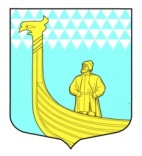 АДМИНИСТРАЦИЯМУНИЦИПАЛЬНОГО ОБРАЗОВАНИЯВЫНДИНООСТРОВСКОЕ  СЕЛЬСКОЕ ПОСЕЛЕНИЕВОЛХОВСКОГО  МУНИЦИПАЛЬНОГО РАЙОНАЛЕНИНГРАДСКОЙ  ОБЛАСТИ ПОСТАНОВЛЕНИЕдер. Вындин ОстровВолховский район, Ленинградская областьот « 18» июня  2018 года                                                                 № 88  О внесение изменений в постановление администрации  МО Вындиноостровское сельское поселение от 9 ноября 2017 года № 184 « О предоставлении гражданами, претендующими на замещение должностей муниципальной службы, и муниципальными служащими администрации МО Вындиноостровское сельское поселение  Волховского муниципального района Ленинградской области  сведений о доходах, об имуществе и обязательствах имущественного характера»В соответствии с Указом Президента Российской Федерации от 18 мая 2009 года № 559 «О предоставлении гражданами, претендующими на замещение должностей федеральной государственной службы, и федеральными государственными служащими сведений о доходах, об имуществе и обязательствах имущественного характера», Федеральными законами от 02 марта 2007 года № 25-ФЗ «О муниципальной службе в Российской Федерации», от 25 декабря 2008 г. N 273-ФЗ "О противодействии коррупции", областным законом от 11 марта 2008 года № 14-оз «О правовом регулировании муниципальной службы в Ленинградской области», постановлением Губернатора Ленинградской области от 25 сентября 2009 года № 100-пг «О предоставлении гражданами, претендующими на замещение должностей государственной гражданской службы Ленинградской области и государственными гражданскими служащими Ленинградской области сведений о доходах, об имуществе и обязательствах имущественного характера», постановляю: 1.Внести изменения в приложение 1 к  Положению о представлении гражданами, претендующими на замещение должностей муниципальной службы и муниципальными служащими сведений о доходах, об имуществе и обязательствах имущественного характера и читать приложение 1  в следующей редакции (приложение):  2. Настоящее постановление вступает в силу со дня, следующего за днем его официального опубликования.3. Контроль за исполнением настоящего постановления оставляю за собой.Глава администрации                                                     М.А. Тимофеева  МО Вындиноостровское сельское поседениеПриложение   К постановлению № 184 от 9.11.2017 годаутверждено постановлением администрации МО Вындиноостровское сельское поселение От «____»  июня 2018 года №____ П Е Р Е Ч Е Н Ьдолжностей муниципальной службы, при назначении на которые граждане и при замещении которых муниципальные служащие МО Вындиноостровское сельское поселение обязаны предоставлять сведения о своих доходах, об имуществе и обязательствах имущественного характера, а также сведения о доходах, об имуществе и обязательствах имущественного характера своих супруги (супруга) и несовершеннолетних детей            1. Должности муниципальной службы, отнесённые Реестром должностей муниципальной службы   к старшей группе должностей муниципальной службы: -главный специалист; - ведущий специалист;2. 1. Должности муниципальной службы, отнесённые Реестром должностей муниципальной службы К младшей группе должностей муниципальной службыСпециалист первой категории;